Примерный конспект авторской дидактической игры «Разложи правильно» для детей старшего дошкольного возраста.Автор учитель-логопед I квалификационной категории:Байтурина М.Д.г. Озерск, Челябинской области.Пояснительная записка.Проблема формирования фонематического восприятия у детей старшего дошкольного возраста является одной из наиболее значимых для специальной подготовки детей к обучению грамоте. Игры, направленные на развитие фонематического восприятия способствуют формированию у детей направленности на звуковую сторону речи, развивают умения вслушиваться в звучание слова. Выделять и автоматизировать поставленные логопедом звуки. Предлагаю вам игру по данному разделу.Дидактическая игра  «Разложи правильно»	Цель: развитие фонематического слуха у детей старшего дошкольного возраста.Задачи: *упражнять  в дифференцировании твердых и мягких согласных;*определять место звука в слове;*автоматизировать звуки «Л», «Ль» в словах. *продолжать закреплять и пополнять  словарный запас.Игровой материал: карточки с предметными картинками в названии которых имеются твердые и мягкие согласные. Внизу карточки пустые клеточки для выкладывания фишек синего и зеленого цвета. Фишки (кружочки или квадратики) синего (для определения твердых согласных) и зеленого (для определения мягких согласных) цветов.Ход игры: ребенку предлагается карточка с изображением 5 предметных картинок в названии которых имеются твердые и мягкие согласные и фишки двух цветов. Ребенок, в начале проговаривает вслух название картинки, определяет твердость или мягкость данного звука и соответственно выкладывает фишку нужного цвета, затем определяет его место в слове.ЗВУКИ Л – ЛЬТакже можно оформить картинный материал и на остальные группы звуков.Использовала иллюстративный материал:Дидактические материалы для обследования и формирования речи детей дошкольного возраста. Т.Б. Филичева, Т.В. Туманова;Уроки логопеда. Игровые тесты. Е.М. Косинова;Обследование речи дошкольников с ЗПР. Картинный диагностический материал. И.Д. Коненкова;Альбом для логопеда. О.И. Иншакова; Грамматика в играх и картинках. М.Г.Борисенко, Н.А.Лукина;Диагностический комплект. Логопедическое обследование младших школьников. Часть – 1. О.И. Азова.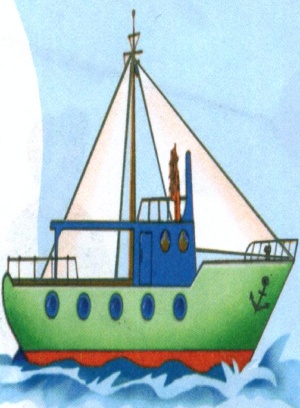 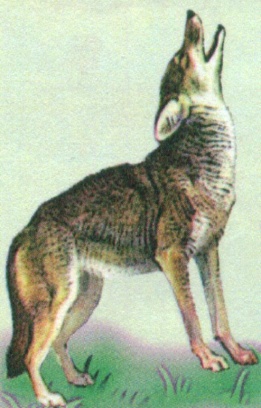 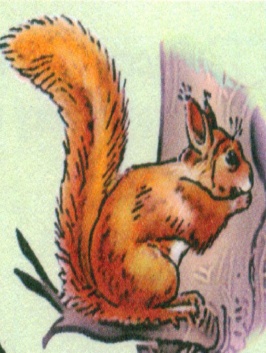 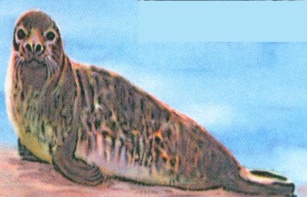 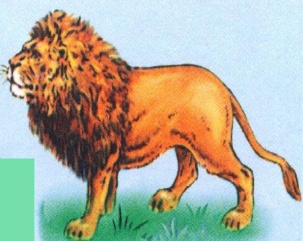 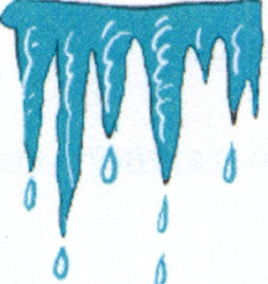 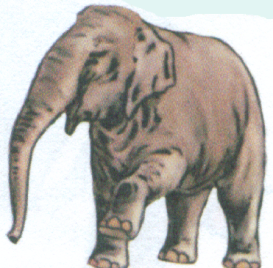 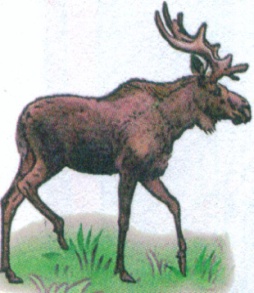 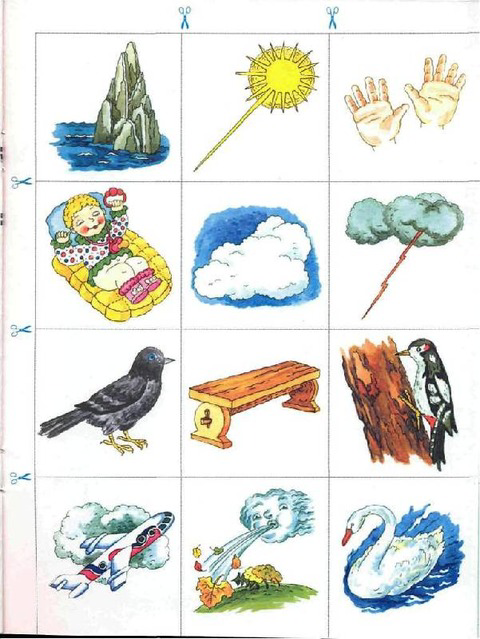 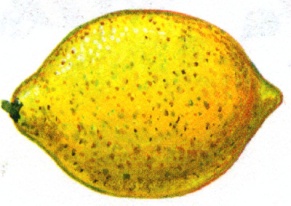 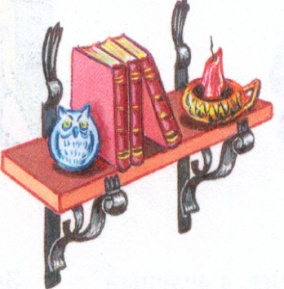 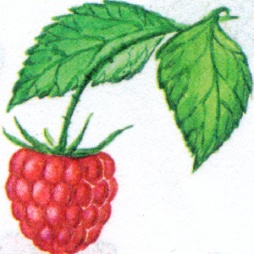 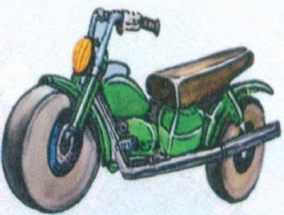 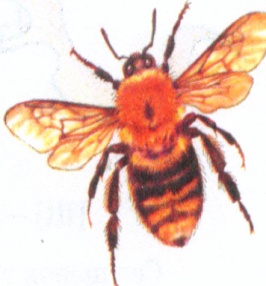 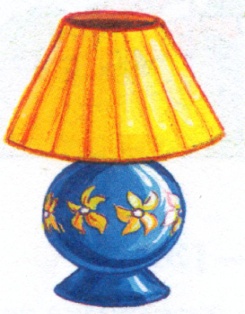 